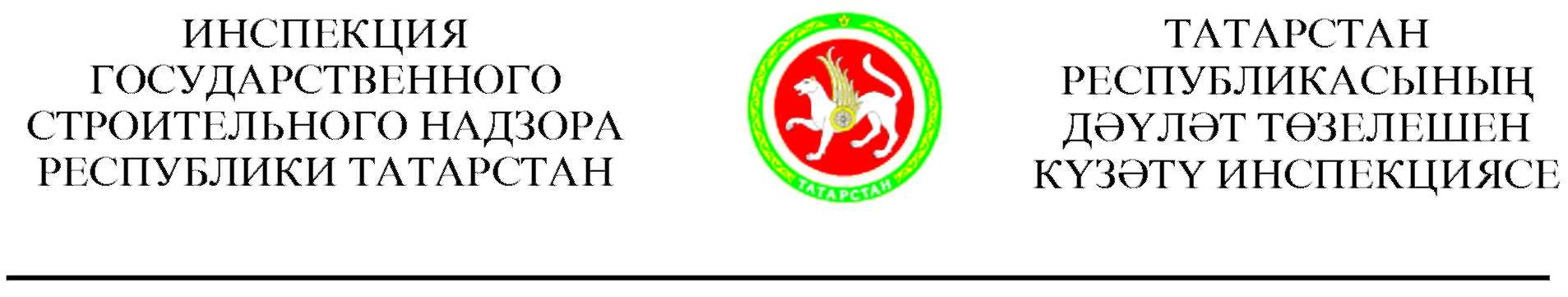 О    признании     утратившим      силуприказа Инспекции государственногостроительного    надзора   РеспубликиТатарстанВ целях приведения нормативных правовых актов Инспекции государственного строительного надзора Республики Татарстан в соответствие с законодательством, ПРИКАЗЫВАЮ:1. Признать утратившим силу приказ Инспекции государственного строительного надзора Республики Татарстан от 14.03.2013 № 36 «Об утверждении Перечня должностных лиц Инспекции государственного строительного надзора Республики Татарстан, уполномоченных составлять протоколы об административных правонарушениях».2.   Контроль за исполнением настоящего приказа оставляю за собой.Начальник                                                                                               В.А. КудряшовПРИКАЗ__________ КазаньБОЕРЫК№ ________